Комитет по развитию и интеллектуальной собственности (КРИС)Двадцать четвертая сессияЖенева, 18–22 ноября 2019 г.новое предложение государств-членов о дальнейшей работе по вопросу о способах и стратегиях выполнения рекомендаций, принятых по результатам независимого анализа подготовлено Секретариатом	Комитет по развитию и интеллектуальной собственности (КРИС) на своей двадцать третьей сессии, обсуждая документ CDIP/23/8 «Предложения Секретариата относительно способов и стратегий выполнения рекомендаций, принятых по результатам независимого анализа и возможные варианты процедур представления отчетности и проведения обзора», принял решение:«…продолжить обсуждение стратегий выполнения №№ 1, 2, 3, 4, 7, 13, 15, а также новых предложений, выдвинутых государствами-членами до 18 сентября 2019 г. в соответствии с приложением I указанного документа, и возможных вариантов представления отчетности и проведения обзора, сформулированных в документе CDIP/23/8, на своей следующей сессии» (пункт 9.8 Резюме Председателя, CDIP/23). В сообщении от 16 октября 2019 г. Секретариат получил подготовленный Южной Африкой материал, который приводится в приложении к настоящему документу.  3.	КРИС предлагается рассмотреть информацию, содержащуюся в приложении к настоящему документу. [Приложение следует]Материал, подготовленный Южной Африкой[Конец приложения и документа]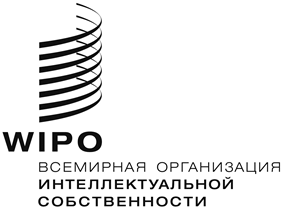 RCDIP/24/15CDIP/24/15CDIP/24/15ОРИГИНАЛ:  АНГЛИЙСКИЙОРИГИНАЛ:  АНГЛИЙСКИЙОРИГИНАЛ:  АНГЛИЙСКИЙдата: 16 октября 2019 г. дата: 16 октября 2019 г. дата: 16 октября 2019 г. 1 – Достигнутые успехи в работе КРИС необходимо закрепить, организовав обсуждение более высокого уровня для рассмотрения возникающих потребностей и обсуждения работы Организации, связанной с решением новых проблем, связанных с ПИС. Комитету также следует содействовать обмену информацией между государствами-членами об их стратегиях, передовой практике и опыте решения проблем в области ИС и развития2 – Государствам-членам следует принять меры для решения остающихся вопросов, связанных с мандатом Комитета и реализацией механизма координации3 – ВОИС должна продолжать обеспечивать эффективную координацию, мониторинг, оценку и выполнение РПДР и представление отчетности по ним. Следует усилить роль ОКПДР в координации работы по выполнению ПДР4 – При выполнении РПДР КРИС должен рассматривать оптимальные способы реагирования на новые обстоятельства и возникающие проблемы развития, стоящие перед системой ИС. Это должно сочетаться с активным участием других учреждений ООН в области развития, позволяющим использовать их компетенции для выполнения РПДР и в интересах достижения ЦУР6 – Государствам-членам рекомендуется улучшать координацию действий между своими миссиями в Женеве и их собственными ведомствами ИС и другими государственными органами в интересах выработки согласованного подхода к вопросам повестки дня КРИС и повышения осведомленности о важности ПДР. Необходимо обеспечивать более высокий уровень участия в работе Комитета национальных экспертов. КРИС должен проанализировать формы информирования о работе по выполнению РПДР, проводимой на национальном уровне7 – Государствам-членам рекомендуется формулировать, с учетом своих национальных нужд, новые проектные предложения, выносимые на рассмотрение КРИС. Им следует подумать о создании механизма предоставления отчетов о накопленном опыте и передовой практике успешного выполнения проектов и мероприятий в рамках ПДР. Такой механизм должен включать периодический анализ устойчивости завершенных проектов и/или проектов, включенных в основную деятельность Организации, а также анализ эффективности таких проектов для получателей помощи. ВОИС должна создать базу данных, содержащую информацию об опыте и передовой практике, накопленных в ходе выполнения проектов ПДР8 – Будущая работа по разработке новых проектов должна иметь модульный и адаптируемый характер и учитывать уровень знаний получателей и их способность освоить и применить получаемые знания. При реализации проектов на национальном уровне ВОИС должна стремиться к тесному партнерству с учреждениями ООН и другими организациями для повышения эффективности, комплексности и устойчивости проектов9 – ВОИС должна уделять больше внимания вопросам найма экспертов, хорошо знающих социально-экономические условия стран-получателей помощи. Страны-получатели помощи должны обеспечивать высокую степень внутренней координации между различными национальными органами, чтобы способствовать реализации и долгосрочной устойчивости проектов10 – Отчеты о ходе реализации проектов, представляемые в КРИС Секретариатом, должны включать детальную информацию об использовании при реализации проектов ПДР финансовых и кадровых ресурсов. Следует избегать одновременного назначения одного руководителя на несколько проектов12.- Государствам-членам и Секретариату следует рассмотреть способы более эффективного распространения информации о ПДР и ее выполнении1 – Достигнутые успехи в работе КРИС необходимо закрепить, организовав обсуждение более высокого уровня для рассмотрения возникающих потребностей и обсуждения работы Организации, связанной с решением новых проблем, связанных с ПИС. Комитету также следует содействовать обмену информацией между государствами-членами об их стратегиях, передовой практике и опыте решения проблем в области ИС и развития2 – Государствам-членам следует принять меры для решения остающихся вопросов, связанных с мандатом Комитета и реализацией механизма координации3 – ВОИС должна продолжать обеспечивать эффективную координацию, мониторинг, оценку и выполнение РПДР и представление отчетности по ним. Следует усилить роль ОКПДР в координации работы по выполнению ПДР4 – При выполнении РПДР КРИС должен рассматривать оптимальные способы реагирования на новые обстоятельства и возникающие проблемы развития, стоящие перед системой ИС. Это должно сочетаться с активным участием других учреждений ООН в области развития, позволяющим использовать их компетенции для выполнения РПДР и в интересах достижения ЦУР6 – Государствам-членам рекомендуется улучшать координацию действий между своими миссиями в Женеве и их собственными ведомствами ИС и другими государственными органами в интересах выработки согласованного подхода к вопросам повестки дня КРИС и повышения осведомленности о важности ПДР. Необходимо обеспечивать более высокий уровень участия в работе Комитета национальных экспертов. КРИС должен проанализировать формы информирования о работе по выполнению РПДР, проводимой на национальном уровне7 – Государствам-членам рекомендуется формулировать, с учетом своих национальных нужд, новые проектные предложения, выносимые на рассмотрение КРИС. Им следует подумать о создании механизма предоставления отчетов о накопленном опыте и передовой практике успешного выполнения проектов и мероприятий в рамках ПДР. Такой механизм должен включать периодический анализ устойчивости завершенных проектов и/или проектов, включенных в основную деятельность Организации, а также анализ эффективности таких проектов для получателей помощи. ВОИС должна создать базу данных, содержащую информацию об опыте и передовой практике, накопленных в ходе выполнения проектов ПДР8 – Будущая работа по разработке новых проектов должна иметь модульный и адаптируемый характер и учитывать уровень знаний получателей и их способность освоить и применить получаемые знания. При реализации проектов на национальном уровне ВОИС должна стремиться к тесному партнерству с учреждениями ООН и другими организациями для повышения эффективности, комплексности и устойчивости проектов9 – ВОИС должна уделять больше внимания вопросам найма экспертов, хорошо знающих социально-экономические условия стран-получателей помощи. Страны-получатели помощи должны обеспечивать высокую степень внутренней координации между различными национальными органами, чтобы способствовать реализации и долгосрочной устойчивости проектов10 – Отчеты о ходе реализации проектов, представляемые в КРИС Секретариатом, должны включать детальную информацию об использовании при реализации проектов ПДР финансовых и кадровых ресурсов. Следует избегать одновременного назначения одного руководителя на несколько проектов12.- Государствам-членам и Секретариату следует рассмотреть способы более эффективного распространения информации о ПДР и ее выполнении1 – Достигнутые успехи в работе КРИС необходимо закрепить, организовав обсуждение более высокого уровня для рассмотрения возникающих потребностей и обсуждения работы Организации, связанной с решением новых проблем, связанных с ПИС. Комитету также следует содействовать обмену информацией между государствами-членами об их стратегиях, передовой практике и опыте решения проблем в области ИС и развития2 – Государствам-членам следует принять меры для решения остающихся вопросов, связанных с мандатом Комитета и реализацией механизма координации3 – ВОИС должна продолжать обеспечивать эффективную координацию, мониторинг, оценку и выполнение РПДР и представление отчетности по ним. Следует усилить роль ОКПДР в координации работы по выполнению ПДР4 – При выполнении РПДР КРИС должен рассматривать оптимальные способы реагирования на новые обстоятельства и возникающие проблемы развития, стоящие перед системой ИС. Это должно сочетаться с активным участием других учреждений ООН в области развития, позволяющим использовать их компетенции для выполнения РПДР и в интересах достижения ЦУР6 – Государствам-членам рекомендуется улучшать координацию действий между своими миссиями в Женеве и их собственными ведомствами ИС и другими государственными органами в интересах выработки согласованного подхода к вопросам повестки дня КРИС и повышения осведомленности о важности ПДР. Необходимо обеспечивать более высокий уровень участия в работе Комитета национальных экспертов. КРИС должен проанализировать формы информирования о работе по выполнению РПДР, проводимой на национальном уровне7 – Государствам-членам рекомендуется формулировать, с учетом своих национальных нужд, новые проектные предложения, выносимые на рассмотрение КРИС. Им следует подумать о создании механизма предоставления отчетов о накопленном опыте и передовой практике успешного выполнения проектов и мероприятий в рамках ПДР. Такой механизм должен включать периодический анализ устойчивости завершенных проектов и/или проектов, включенных в основную деятельность Организации, а также анализ эффективности таких проектов для получателей помощи. ВОИС должна создать базу данных, содержащую информацию об опыте и передовой практике, накопленных в ходе выполнения проектов ПДР8 – Будущая работа по разработке новых проектов должна иметь модульный и адаптируемый характер и учитывать уровень знаний получателей и их способность освоить и применить получаемые знания. При реализации проектов на национальном уровне ВОИС должна стремиться к тесному партнерству с учреждениями ООН и другими организациями для повышения эффективности, комплексности и устойчивости проектов9 – ВОИС должна уделять больше внимания вопросам найма экспертов, хорошо знающих социально-экономические условия стран-получателей помощи. Страны-получатели помощи должны обеспечивать высокую степень внутренней координации между различными национальными органами, чтобы способствовать реализации и долгосрочной устойчивости проектов10 – Отчеты о ходе реализации проектов, представляемые в КРИС Секретариатом, должны включать детальную информацию об использовании при реализации проектов ПДР финансовых и кадровых ресурсов. Следует избегать одновременного назначения одного руководителя на несколько проектов12.- Государствам-членам и Секретариату следует рассмотреть способы более эффективного распространения информации о ПДР и ее выполнении16.  ВОИС следует разработать показатели для оценки воздействия и эффективности деятельности по осуществлению ПДР-Секретариату (в сотрудничестве с Отделом экономики) следует разработать показатели, с помощью которых КРИС сможет обеспечить координацию, мониторинг, отчетность и оценку в вопросах воздействия и эффективности деятельности по осуществлению ПДР, включая аспект устойчивости проектов, реализуемых в рамках ПДР3 (Секретариат)7 ((Государства-члены, КРИС и Секретариат) 8 (КРИС и Секретариат)9 (Государства-члены и Секретариат)10 (Секретариат)12 (Государства-члены и Секретариат)